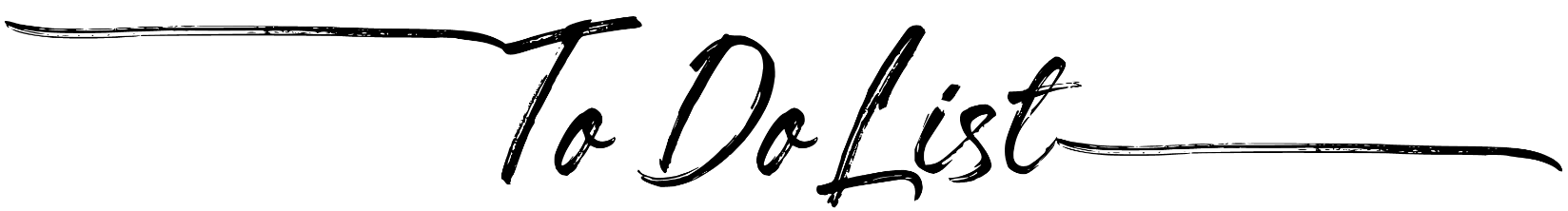 TaskPriorityPriorityPriorityPriorityDone or DelegatedDone or DelegatedDone or DelegatedDone or Delegated1HighLowDoneDelegated2HighLowDoneDelegated3HighLowDoneDelegated4HighLowDoneDelegated5HighLowDoneDelegated6HighLowDoneDelegated7HighLowDoneDelegated8HighLowDoneDelegated9HighLowDoneDelegated10HighLowDoneDelegated11HighLowDoneDelegated12HighLowDoneDelegated13HighLowDoneDelegated14HighLowDoneDelegated15HighLowDoneDelegated16HighLowDoneDelegated17HighLowDoneDelegated18HighLowDoneDelegated19HighLowDoneDelegated20HighLowDoneDelegated